МУНИЦИПАЛЬНОЕ БЮДЖЕТНОЕ ОБЩЕОБРАЗОВАТЕЛЬНОЕ УЧРЕЖДЕНИЕСРЕДНЯЯ ОБЩЕОБРАЗОВАТЕЛЬНАЯ ШКОЛА № 45СТАНИЦЫ СЕВЕРСКОЙ МО СЕВЕРСКИЙ РАЙОНРОДИТЕЛЬСКОЕ СОБРАНИЕ «Профилактика экстремизма в молодёжной среде»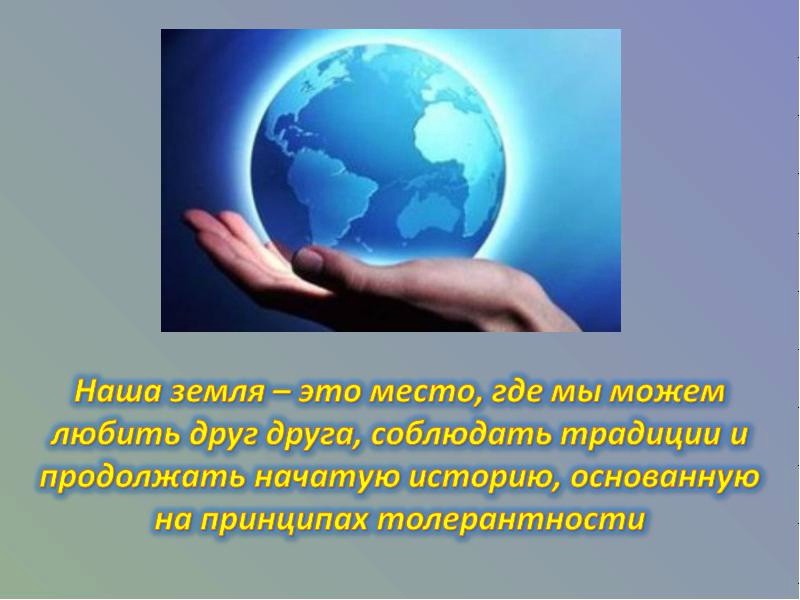                                                                                  Подготовила:                                                    классный руководитель 3 «А» класса                                                   МБОУ СОШ № 45 ст. Северской       МО Северский район                                                             Шаповалова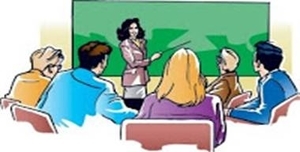                Екатерина Федоровнаст. Северская  2017 г.Родительское собраниеТема:  «Профилактика экстремизма в молодёжной среде». Цели:Воспитывать у родителей, детей и подростков миролюбия, принятия и понимания других людей, умения позитивно с ними взаимодействовать.Задачи:1) формирование негативного отношения к насилию и агрессии в любой форме;
2) формирование уважения и признания к себе и к людям, к их культуре;
3) развитие способности к толерантному общению;4)  формирование умения определять границы толерантности. 5)  Формирование жизнестойкости учащихся.6) Скоординированная система деятельности семьи и школы по воспитанию детей. 7) Помощь родителям в выборе методов и средств по патриотическому воспитанию;Форма проведения:  собрание – лекция с элементами дискуссии.Участники:  родители, классный руководитель, психолог.Ход проведения собрания.I. Организационный момент. - Здравствуйте, уважаемые родители: коллеги и друзья. Вы не ослышались, именно коллеги и друзья. Коллеги – потому что у нас единая цель: воспитание гармоничной и успешной личности, способной адаптироваться в любой жизненной ситуации. А друзья, потому что чтобы добиться результата мы должны идти к этой цели сообща.У кого-то из вас первый или второй ребенок, а у кого-то третий. Из этих данных я делаю вывод, что у нас с вами такой разный педагогический опыт. Тем интереснее будет наша беседа.Тема сегодняшнего собрания «Профилактика экстремизма в молодёжной среде».II. Выступление учителя.	Речь идет о крайних взглядах и агрессивных действиях, в том числе террористических акциях, радикально отрицающим существующие в обществе нормы и правила.История человечества насчитывает немало войн, за последние пять тысяч лет зафиксировано около 15000, в которых погибло несколько миллиардов человек. Борясь с фашизмом в годы Великой Отечественной войны, наши отцы и деды мечтали и свято верили, что после победы на планете не будет больше войн, наступит удивительное время всеобщего братства. Победа была одержана, но мир так и не наступил. В нашу, казалось бы, мирную жизнь все настойчивей вторгается такое зловещее явление, как экстремизм.       В силу ряда причин жизнь вносит свои поправки и диктует нам новые требования к процессу воспитания на основе всего положительного, что накоплено веками нашим народом. Воспитание детей было одним из главных задач в семье. Им прививали любовь к родной земле, ответственное отношение к порученному делу – к защите рубежей своей Отчизны. Воспитание начиналось чуть ли не с младенческого возраста. Основой семейного воспитания были положительные примеры боевых подвигов, безупречной службы деда, отца, родственников, станичников. Будущих воинов учили: не теряться при любых обстоятельствах, находить выход из любого положения, стойко держаться и выживать в самых трудных условиях, приходить на помощь не только товарищу, но и любому станичнику в опасную минуту. Детям не прощались вранье, грубость, окрики на старших, строго запрещались азартные карточные игры, игры с унижением личного достоинства.   Младшие с уважением и почтительностью относились к старшим, а при необходимости помогали им по своим силам и возможностям. Педагогика считала, что в основе успешного воспитания должны лежать доброта и благожелательность.   -  Ни для кого не секрет, что сегодня вопрос о религии ставит перед обществом большие проблемы: на улицах все чаще и чаще встречаются люди, предлагающие разные брошюры; в гостях у родственников мы нередко можем услышать о каком-то направлении, придя в который человек может получить чуть ли не все блага мира; кто-то из друзей может пригласить посетить какую-нибудь лекцию, прослушав который, мы сможем избавится от всех проблем; но в итоге всех этих действий очень часто человек, обратившийся в надежде получить помощь, превращается чуть ли не в «зомби».III. Выступление психолога.       В настоящее время в мире все чаще говорят о проблеме экстремизма. И для этого есть все основания. Никто из нас не застрахован от его проявлений. Молодежь наиболее подвержена экстремистским проявлениям. Экстремизм становится, как правило, последней ступенью к возникновению терроризма. Противодействие экстремистской деятельности осуществляется по двум направ-лениям – это профилактика и непосредственное выявление, предупреждение и пресечение экстремистской деятельности.        Экстремизм (от фр. exremisme, от лат.) – «крайне опасное явление в жизни любого общества. Оно создает угрозу основам конституционного строя, ведет к попиранию конституционных прав и свобод человека и гражданина, подрывает общественную безопасность и государственную целостность Российской Федерации». Одной из форм проявления экстремизма является распространение фашистской и неонацистской символики. Экстремизм, как правило, в своей основе имеет определенную идеологию. Признаки экстремизма содержат только такие идеологии, которые основаны на утверждении исключительности, превосходства либо неполноценности человека на почве социальной, расовой, национальной, религиозной или языковой принадлежности или отношения к религии, а также идеи политической, идеологической, расовой, национальной или религиозной ненависти или вражды в отношении какой-либо социальной группы. Экстремистскими являются действия, связанные со стремлением разрушить, опорочить существующие в настоящее время общественные и государственные институты, права, традиции, ценности. При этом такие действия могут носить насильственный характер, содержать прямые или косвенные призывы к насилию. При этом следует отметить, что в такие группировки попадает, в основном, молодёжь, не занятая какой-либо общественно-полезной деятельностью, не посещающая спортивные секции, клубы, иные заведения дополнительного образования. Проблемные семьи в этой среде редкость. Как правило, это дети, финансово обеспеченные, но ограниченные в общении с родителями в связи с их постоянной занятостью. За осуществление экстремистской деятельности граждане Российской Федерации, иностранные граждане и лица без гражданства несут: уголовную, административную, гражданско-правовую ответственность в установленном законодательством РФ порядке. В соответствии с законодательством на территории Российской Федерации запрещаются распространение экстремистских материалов, а также их производство или хранение в целях распространения. Производство, хранение или распространение экстремистских материалов является правонарушением и влечет за собой ОТВЕТСТВЕННОСТЬ.         Публичные призывы к осуществлению экстремистской деятельности наказываются штрафом в размере до 300 тысяч рублей или в размере заработной платы или иного дохода осужденного за период до двух лет, либо арестом на срок от 4 до 6 месяцев, либо лишением свободы на срок до 3 лет. Действия, направленные на возбуждение ненависти либо вражды, а также на уничтожение достоинства человека, либо группы, либо по признакам пола, расы, национальности, языка, происхождения, отношения к религии, а равно принадлежности к какой-либо социальной группе, совершенные публично или с использованием средств массовой информации, наказываются штрафом в размере от 100 тысяч до 300 тысяч рублей или в размере заработной платы или иного дохода осужденного за период от 1 года до 2 лет, либо лишением права занимать определенные должности или заниматься определенной деятельностью на срок до 3 лет, либо обязательными работами на срок до 180 часов, либо исправительными работами на срок до 1 года, либо лишением свободы на срок до 2 лет. В связи с этим привлечение молодежи к физическому развитию, формированию здорового образа жизни, к работе военно-патриотической направленности, в частности, организация встреч с ветеранами Великой Отечественной войны и военной службы (ветеранами локальных войн), оказание адресной помощи инвалидам войны и труда, семьям погибших воинов, проведение героико-патриотических акций, организация традиционных мероприятий к празднованию Дня Победы, их освещение в средствах массовой информации, в совокупности влияют на формирование толерантного сознания молодежи. Все мы живем в одном обществе. Вокруг нас тысячи, нет, даже миллионы, миллиарды людей. У каждого из нас свои интересы, принципы, желания, цели. Каждый из нас выглядит по-разному, по-разному одевается, по-разному разговаривает. Все имеют что-то неповторимое. Прелесть современного мира именно в многообразии, разногранности. Не все это могут понять и принять. Для того чтобы объединиться всем вместе, нам необходимо проявлять уважение к чуждым для себя вещам, культурам, обычаям, традициям. Мы должны научиться прислушиваться к мнению окружающих и признавать свои ошибки. Будущее мира за новыми поколениями. Так давайте сделаем, чтоб этот мир был полон тепла и любви. (Формирование жизнестойкости подростка)Вопросы родителей.IV. Рефлексия. - Была ли вам понятна тема нашего собрания?- Что у вас вызвало затруднение в понимании темы?- Что вам было интересно?- Оцените своё участие в диалоге с учителем, психологом или другими родителями (активно участвовал или пассивно).V. Заключительная часть.  1.  Слово учителя.- Уважаемые родители! Предостерегите детей от негативного влияния экстремистских идей. Для вас эта информация - памятка по профилактике экстремизма.Наиболее опасным, с точки зрения вхождения в поле экстремистской активности, является возраст от 14 до 22 лет. На это время приходится наложение двух важнейших психологических и социальных факторов. В психологическом плане подростковый возраст и юность характеризуются развитием самосознания, обострением чувства справедливости, поиском смысла и ценности жизни. Именно в это время подросток озабочен желанием найти свою группу, поиском собственной идентичности, которая формируется по самой примитивной схеме «мы» - «они». Также ему присуща неустойчивая психика, легко подверженная внушению и манипулированию.      Поиск идентичности, попытки закрепиться в жизни ведут к неуверенности, желанию сформировать круг близких по духу людей, найти ответственного за все беды и неудачи. Таким кругом вполне может стать экстремистская субкультура, неформальное объединение, секта. Основные признаки того, что молодой человек или девушка начинают подпадать под влияние экстремистской идеологии, можно свести к следующим:манера поведения подростка становится значительно более резкой и грубой, прогрессирует ненормативная либо жаргонная лексика;резко изменяется стиль одежды и внешнего вида, соответствуя правилам определенной субкультуры;на компьютере оказывается много сохраненных ссылок или файлов с текстами, роликами или изображениями экстремистко-политического или социально-экстремального содержания;в доме появляется непонятная и нетипичная символика или атрибутика (как вариант - нацистская символика), предметы, которые могут быть использованы как оружие;подросток проводит много времени за компьютером или самообразованием по вопросам, не относящимся к школьному обучению, художественной литературе, фильмам, компьютерным играм;повышенное увлечение вредными привычками;резкое увеличение числа разговоров на политические и социальные темы, в ходе которых высказываются крайние суждения с признаками нетерпимости;псевдонимы в Интернете, пароли и т.п. носят экстремально-политический характер.   2.  Практическая часть. Игра «Собери пирамиду»(Игра с родителями).- А теперь давайте поиграем в игру. Для этого разделимся на группы. У каждой группы лежат полоски разной длины и разного цвета. (на полосках написаны слова: гражданственность, сотрудничество, религиозные объединения, милосердие, уважение прав других, массовые беспорядки, сочувствие, духовность, национализм, дискриминация, сострадание, законность, соблюдение прав граждан, унижение национального достоинства, захват власти, нарушение прав гражданина, терпение, нацистская атрибутика, доброта души, прощение, чувство национального превосходства, сатанисты).- Из этих слов соберите пирамиду.Каждая группа собирает пирамиду.- У кого какая пирамида получилась? Объясните, почему вы выбрали эти слова для своей пирамиды.Высказывания родителей.- У нас получилась пирамида мира.(Если родители запутаются в своих ответах или соберут «отрицательные» слова в пирамиде, значит, надо будет следующее родительское собрание опять посвятить этой теме). 3. Выступление психолога. Тестирование родителей.Уважаемые взрослые,если вы подозреваете, что ваш ребенок попал под влияние экстремистской организации, не паникуйте, но действуйте быстро и решительно:1. Не осуждайте категорически увлечение подростка, идеологию группы - такая манера точно натолкнется на протест. Попытайтесь выяснить причину экстремистского настроения, аккуратно обсудите, зачем ему это нужно.2. Начните «контрпропаганду». Основой «контрпропаганды» должен стать тезис, что человек сможет гораздо больше сделать для переустройства мира, если он будет учиться дальше и как можно лучше, став, таким образом, профессионалом и авторитетом в обществе, за которым пойдут и к которому прислушаются. Приводите больше примеров из истории и личной жизни о событиях, когда люди разных национальностей и рас вместе добивались определенных целей. Обязательным условием такого общения должны быть мягкость и ненавязчивость.3. Ограничьте общение подростка со знакомыми, оказывающими на него негативное влияние, попытайтесь изолировать от лидера группы.4. Разговаривайте с ребенком. Вы должны знать, с кем он общается, как проводит время и что его волнует. Обсуждайте политическую, социальную и экономическую обстановку в мире, межэтнические отношения. Подростку трудно разобраться в хитросплетениях мирового социума и экстремистские группы зачастую пользуются этим, трактуя определенные события в пользу своей идеологии.5. Обеспечьте досуг ребенка. Спортивные секции, кружки по интересам, общественные организации, военно-патриотические клубы дадут возможность для самореализации и самовыражения подростка, значительно расширят круг общения.6. Контролируйте информацию, которую получает ребенок. Обращайте внимание какие передачи смотрит, какие книги читает, на каких сайтах бывает. СМИ является мощным орудием в пропаганде экстремистов.Будьте более внимательны к своим детям! Будущее мира за новым поколением! Так давайте сделаем, чтоб этот мир был полон тепла и любви! Это в наших руках! В руках каждого!- А теперь давайте проведем тестирование.«Знаете ли вы своего ребенка?» (тест).Проводит психолог.VI. Подведение итогов.- У нас у всех есть возможность выбора. И именно от нас в большей степени зависит какими  вырастут наши дети.-  Актуальность данной темы определяется возрастающими потребностями нашего общества в поисках путей создания благоприятных условий для максимального развития личности. Исследованиями доказано, что жизнестойкость не является врожденным качеством, а формируется в течении жизни, значит большая роль в этом процессе принадлежит семье и школе. Помощь ребенку в обретении ресурсов для развития жизнестойкости зависит от семьи и школы.Родителям раздаются буклеты.VII.  Домашнее задание. - Принять участие с детьми в акции «Твори добро на всей Земле».- Написать сочинение «Если бы у меня был бы цветик-семицветик…».Список литературы:1. А.Г. Караваев. Молодёжь и антитеррор террора / электронный ресурс/ http:// scienceport.ru/literature/A.G.-Karavaev.-Molodyozh-i-antiterror.html  2.  История подвига. Открытый дневник 3 http://scienceport.ru/docvideo/Istoriya-podviga.-Otkrytyy-dnevnik-3.html3. Мультимедийный урок «Антитеррор. Безопасность для детей» http:// scienceport.ru/methodical/Multimediynyy-urok-Antiterror.-Bezopasnost-dlya-detey. html4. Дереклеева Н. И. “Организация родительских собраний в 1х-11х классах” М., 2000г.5. Фридман Л. М. “Школа и родители” // Классный руководитель. 1998 г. № 5.6. http://gym42.ru/wp-content/uploads/2015/03/Методические-рекомендации-для-кл.-руководителей-и-педагогов-по-формированию-жизнестойксти-обучающихся.pdf